Инструкция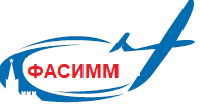 по внесению замечаний и предложений в Устав РОО «Федерации авиамодельного спорта и моделизма города Москвы».       Устав РОО «Федерации авиамодельного спорта и моделизма города Москвы» разработан в строгом соответствии с требованиями Гражданского Кодекса Российской Федерации, Федерального закона от 12.01.1996 г. № 7-ФЗ «О некоммерческих организациях», Федерального закона от 19.05.1995 г. № 82-ФЗ «Об общественных объединениях» и приказа Министерства юстиции Российской Федерации от 30.12.2011 г. «Об утверждении Административного регламента предоставления Министерством юстиции Российской Федерации государственной услуги по принятию решения о государственной регистрации некоммерческих организаций».      В целях недопущения получения отказа в регистрации РОО «Федерация авиамодельного спорта и моделизма города Москвы» в связи с несоответствием Устава требованиям законодательства замечания и предложения можно вносить только в раздел  2. «ЦЕЛИ, ПРЕДМЕТ И ВИДЫ ДЕЯТЕЛЬНОСТИ ОРГАНИЗАЦИИ».       Предлагается взвешено подумать и проанализировать состояние законодательства Российской Федерации на сегодняшний день и ближайшую перспективу прежде чем давать предложения. Очень интересны будут предложения по взаимодействию различных моделистов (хоббистов), их цели и желания. Участие в различных мероприятиях, соревнованиях, показательных выступлениях и т.д.       Замечания и предложения подаются в виде текстовых файлов на электронную почту fasimm@yandex.ru       Убедительная просьба в предложениях оставлять контакт, анонимные предложения рассматриваться не будут.      Спасибо за пониманиеПредложения будут все рассмотрены, обобщены и войдут в указанный раздел Устава в соответствии с требованиями Гражданского Кодекса РФ.Ответственный по cвязям с общественностью –  Столяров Виктор Викторович  (тел.+79262061496 WhatsApp, Viber, Email: 2061496@mail.ru)    Президент ФАСИММ - Войцеховский Владимир Владимирович +7(903)755-09-45